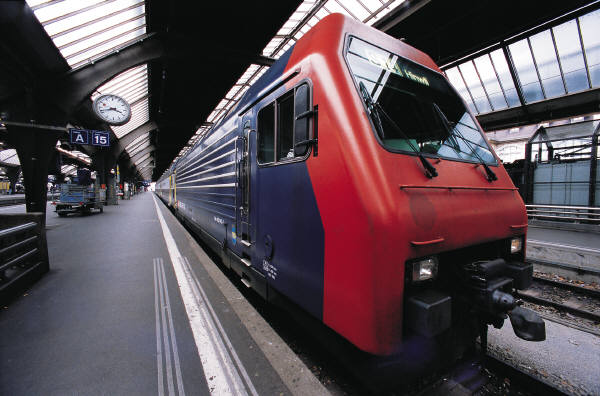 Do not include this page when submitting your autobiographyThis document will guide you to provide the right information needed for the completion of your autobiography, in fulfillment of your graduation requirement.All sections of this document carry equal marks with the exception of the 5 year vision planInstructionsReplace the picture above with a copy of your own pictureProvide your name, index number and programme in the available portionsINTRODUCTIONThis introductory page of the Autobiography gives synopsis of one’s life. Here, information must capture:Date of birthplace of birthName of parents,Schools attended (Nursery and Primary Edu)Tribe and clan one belongs toEDUCATIONYou are required to give detailed accounts of your educational background. Details must capture:Brief Accounts of Nursery Educ.Brief Accounts of Primary and JSS/6th formerBrief Accounts of Secondary and Tertiary Educ. With proper dates of references and pictures.WORK LIFEWith precision, you are required to write detailed accounts of your work life. Details should include:History of previous work placesHistory of current work place(s)Future Ambition/career Updated CVStudents must give correct dates and places of work with relevant picturesFAMILYBrief accounts of your family life or background is required here. In this case, you must write briefly about:The nuclear familyThe extended family with relevant picturesMARITALBriefly, write about your marital background or aspirations for your marital life if not yet married. At least you must include one picture of a member of your nuclear familySPIRITUAL LIFEYou are also required to write in detail about your spiritual life. Details here include:Where you fellowshipsWhen you became born again (if Christian)Your experience with God/ AllahFuture plans for your spiritual life5 YEAR VISION PLANWith planned date and time, you should write in detail about where you see yourself in the next five years. Details should include:Why that career path (what is the motivation)?Brief but planned account of date and timeBrief and step by step accounts of how to get there (Annual plans)Backup plans and alternate career path. A work flow chart/ mind maps may assist in your planning.DOCUMENTATIONAny documents referenced in the autobiography and the Green book concerning professional certifications, workshops and seminars where certificates applied, you must attach or scan those documents and include in the documentation section of the autobiography.